Отчет о проделанной работе библиотекаря за осенние каникулы (ноябрь 2023 года)Подготовила библиотекарь _______________Мигулович  М.В.На осенних каникулах согласно плану  школьной библиотеки проходило мероприятие с  направлением «СТРЕМЛЕНИЕ» цель данного мероприятия  выявление своих стремлений к обучению, труду и саморазвитию. 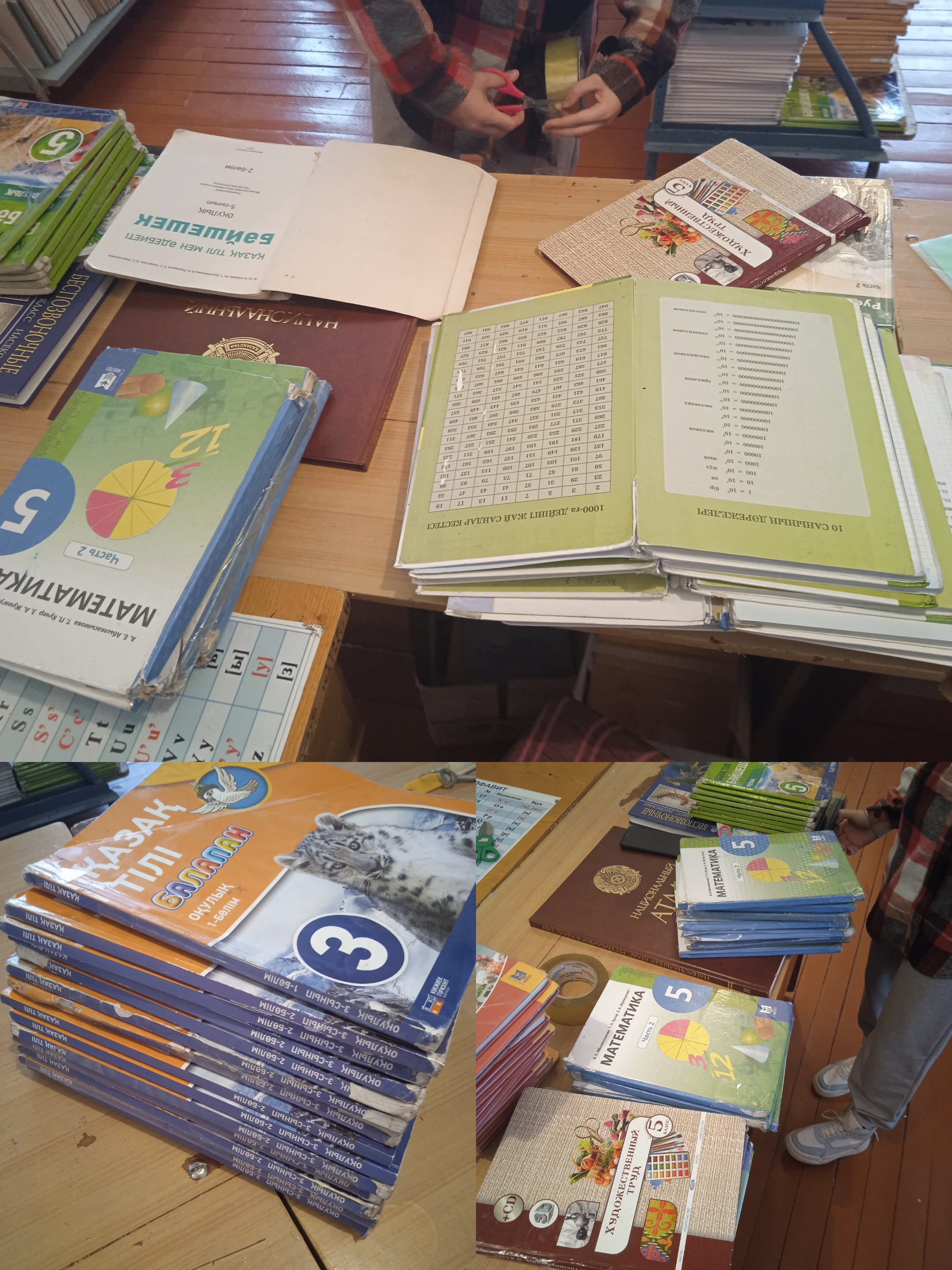 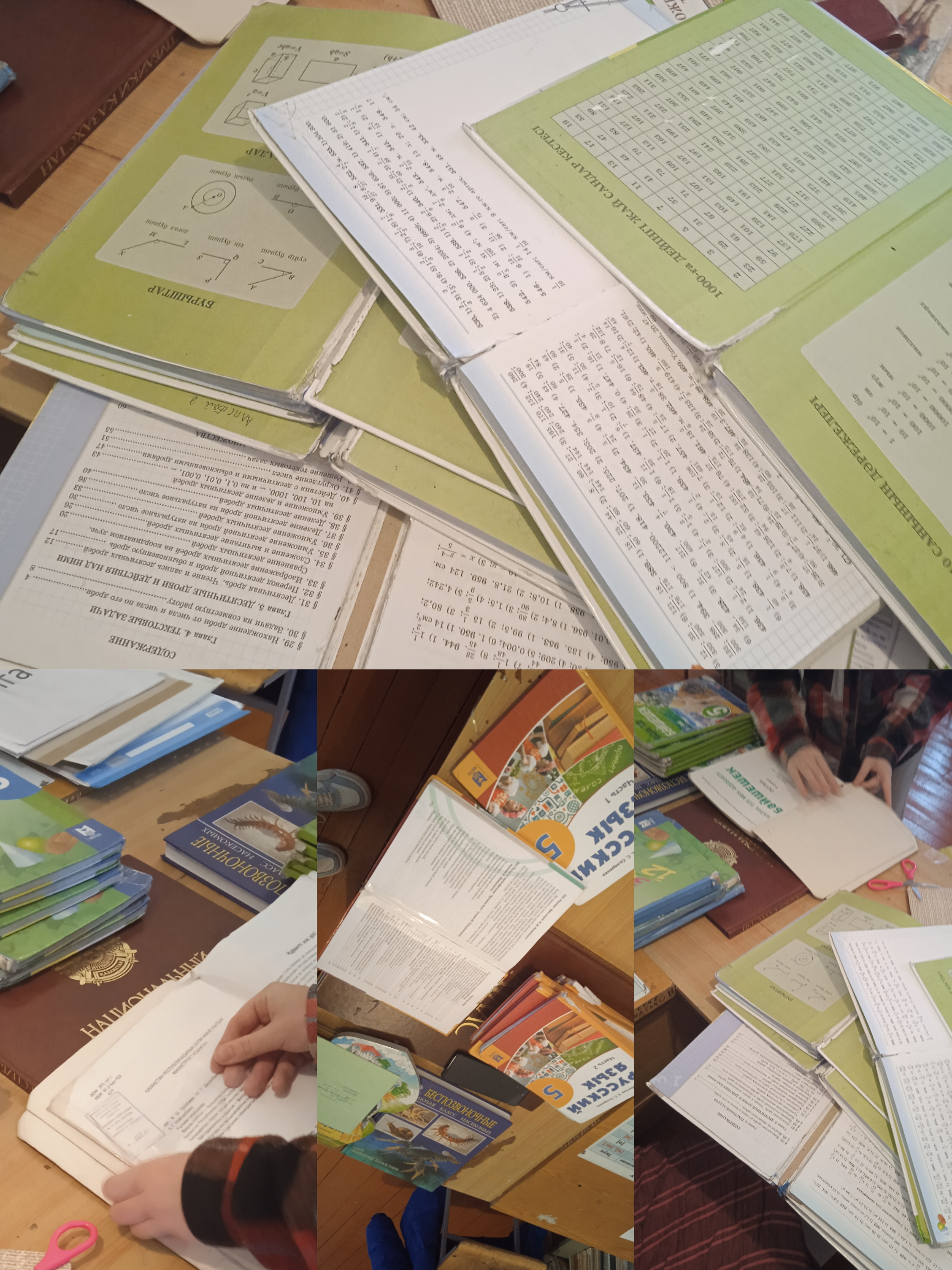 На мероприятие по ремонту учебников "Сау кітап" ребятами было отремонтировано 15 учебников казахского языка ( 2 часть) третьего класса, 16 учебников русского языка (1-2 часть) пятого класса, 12 учебников математики (2 часть) пятого класса,    3 учебника художественного труда за 5, 7 класс и 3 учебника по истории седьмого, восьмого класса.Мероприятие «Жақұты барға жасын түспейді»  Бриллианты неподвластны годам было направлено на «НАЦИОНАЛЬНЫЙ ИНТЕРЕС», патриотизм, с целью бережного отношения к национальному наследию Республики казахстан.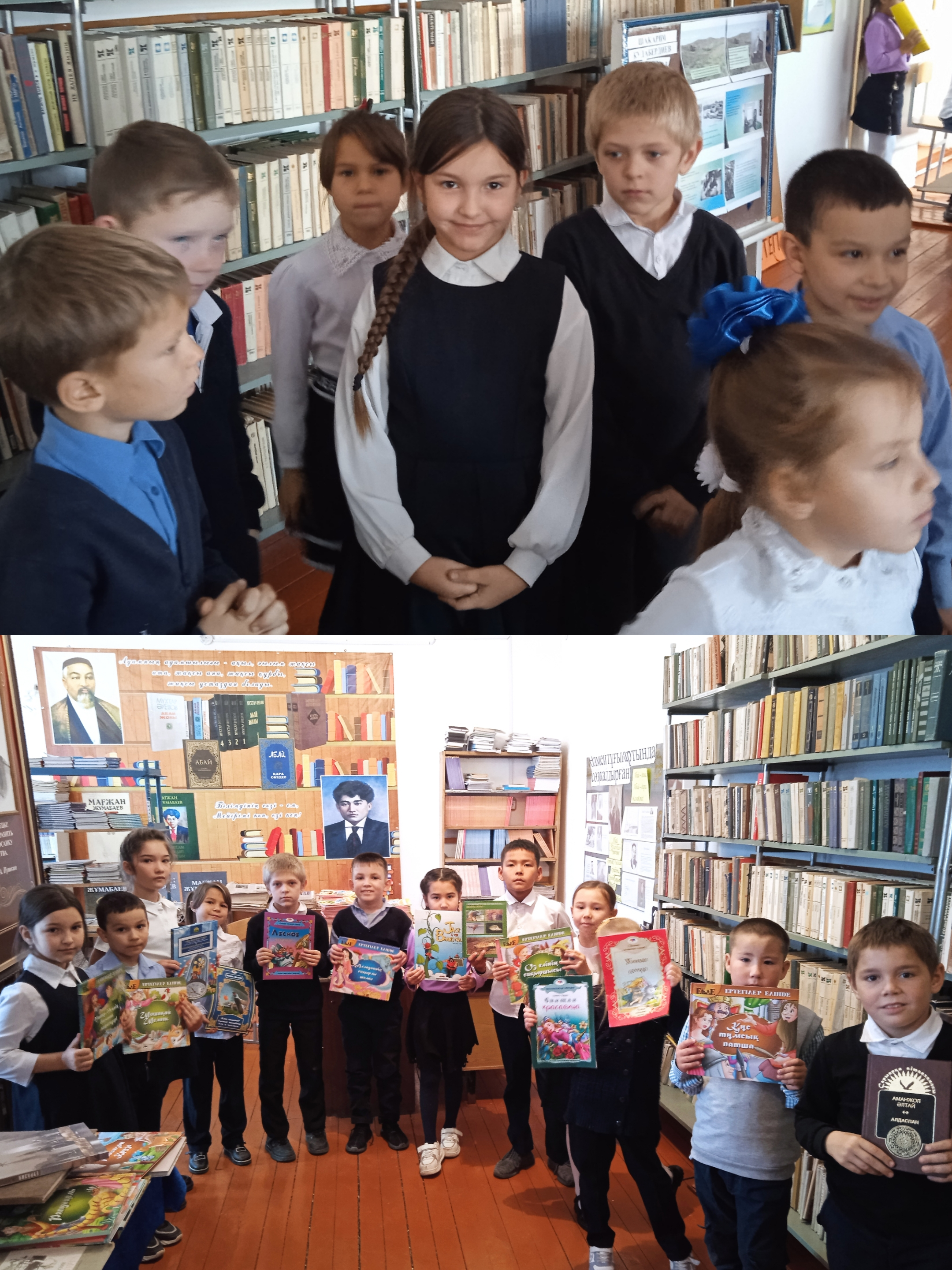 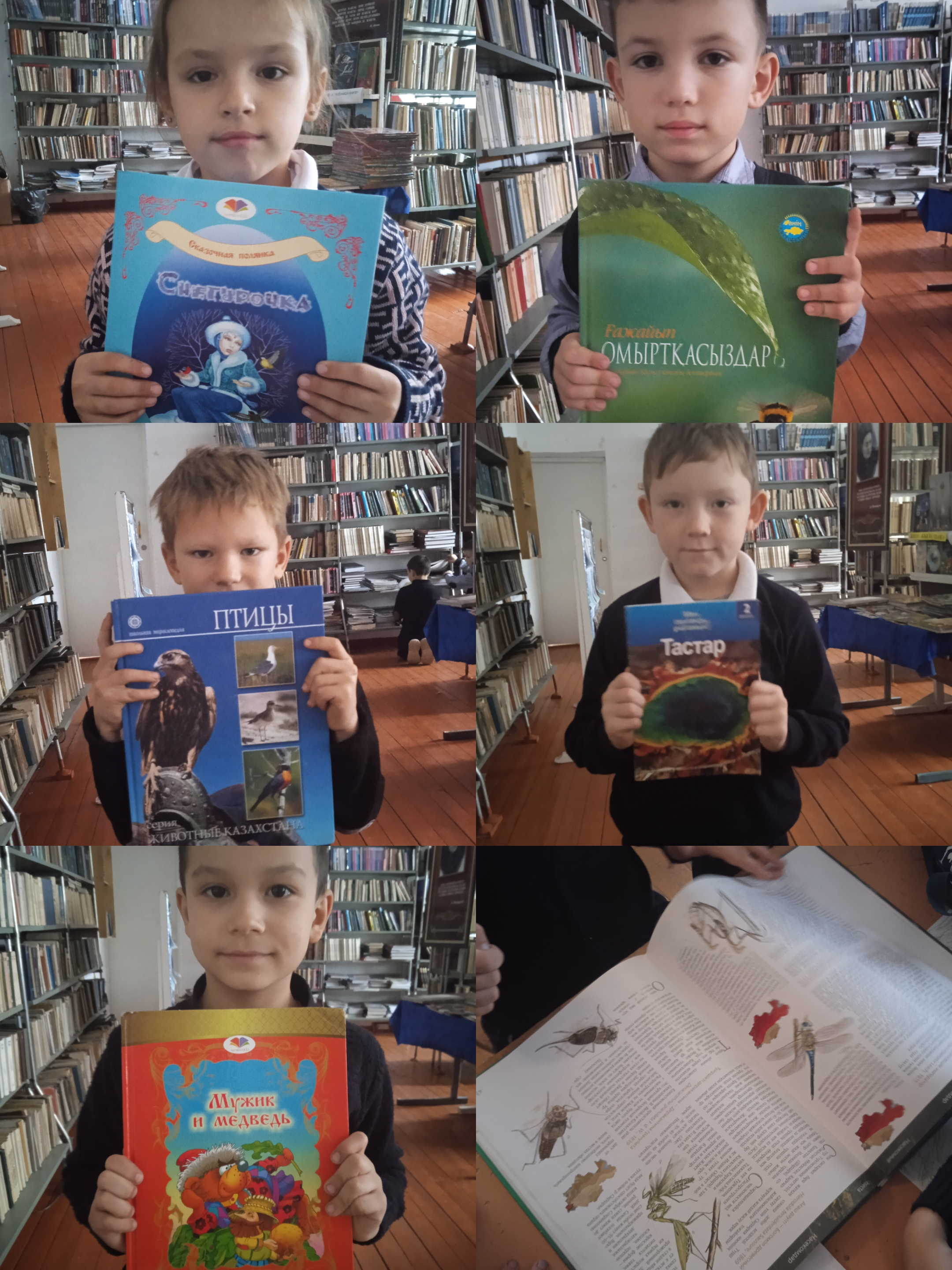 Учащиеся начальной школы были ознакомлены с великими писателями нашей страны, так же стало известно, что многие уже знают знаменитых писателей Казахстана и с удовольствием вспоминали их произведения, далее ребята поделились впечатлениями о последних прочитанных книгах в школьной библиотеке.